○子どもの一年を振り返って４　　年　　　　番　　似顔絵や写真イラストなど名前　　　　　　　　　　　　似顔絵や写真イラストなど印象に残っている行事や出来事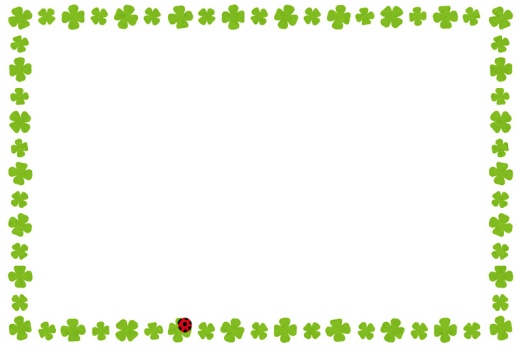 「ありがとう」や｛ごめんね｝って思っていること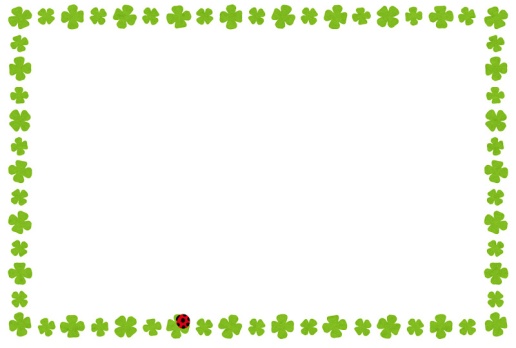 成長したと思うところ一番得意な科目成長したと思うところ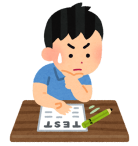 ○わがやのニュース○クラスメート・先生に○その他、次の学年にむけてひとことなど○その他、次の学年にむけてひとことなど